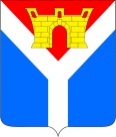 АДМИНИСТРАЦИЯ УСТЬ-ЛАБИНСКОГО ГОРОДСКОГО ПОСЕЛЕНИЯ  УСТЬ-ЛАБИНСКОГО РАЙОНА П О С Т А Н О В Л Е Н И Еот 10.09.2021                                                                                                      № 801город Усть-ЛабинскОб утверждении муниципальной программы «Обеспечение жильем граждан, нуждающихся в жилых помещениях» В соответствии с Жилищным кодексом Российской Федерации, Федеральным законом от 06 октября 2003 года № 131-ФЗ «Об общих принципах организации местного самоуправления в Российской Федерации», Уставом Усть-Лабинского городского поселения Усть-Лабинского района, постановлением администрации Усть-Лабинского городского поселения            Усть-Лабинского района от 18 сентября 2014 года № 397 «Об утверждении Порядка  разработки, реализации и оценки эффективности муниципальных программ Усть-Лабинского городского поселения Усть-Лабинского района»  (с изменениями от 20 декабря 2016 года № 848) п о с т а н о в л я ю:1. Утвердить муниципальную программу «Обеспечение жильем граждан, нуждающихся в жилых помещениях» (прилагается).2. Финансовому отделу администрации Усть-Лабинского городского поселения Усть-Лабинского района (Никонова) предусмотреть финансирование расходов на реализацию указанной программы в 2021 году из бюджета                 Усть-Лабинского городского поселения Усть-Лабинского района.3. Отделу по общим и организационным вопросам администрации               Усть-Лабинского городского поселения Усть-Лабинского района (Владимирова) разместить настоящее постановление на официальном сайте администрации Усть-Лабинского городского поселения Усть-Лабинского района в информационно-телекоммуникационной сети «Интернет».4. Контроль за выполнением настоящего постановления возложить на заместителя главы Усть-Лабинского городского поселения Усть-Лабинского района В.А. Королева.5.  Постановление вступает в силу со дня его подписания, но не ранее вступления в силу решения Совета Усть-Лабинского городского поселения          Усть-Лабинского района «О внесении изменений в решение Совета                          Усть-Лабинского городского поселения Усть-Лабинского района «О бюджете Усть-Лабинского городского поселения Усть-Лабинского района на 2021».ГлаваУсть-Лабинского городского поселенияУсть-Лабинского района                                                                  С.А. Гайнюченко                                                                   ПРИЛОЖЕНИЕ УТВЕРЖДЕН постановлением администрации Усть-Лабинского городского поселения             Усть-Лабинского района от 10.09.2021№  801ПАСПОРТ муниципальной программы «Обеспечение жильем граждан, нуждающихся в жилых помещениях»  1. Общая характеристика сферы реализации программыЖилищная проблема была и остается одной из наиболее сложных проблем на территории Усть-Лабинского городского поселения Усть-Лабинского района (далее – также городское поселение). Задача создания эффективных механизмов обеспечения жильем жителей городского поселения является особенно актуальной. В настоящее время на территории городского поселения насчитывается 135 семей, принятых на учет нуждающихся в улучшении жилищных условий до 1 марта 2005 года, а также малоимущих граждан, принятых на учет в качестве нуждающихся в жилых помещениях, предоставляемых по договорам социального найма, после 1 марта 2005 года.Главный приоритет социальной политики нашего государства – повышение жизненного уровня населения. Рост потребности населения в социальной  помощи связан с сохраняющимися кризисными явлениями в обществе (экономике), а именно: низкий уровень доходов населения, повышение стоимости услуг в социальных сферах (жилищной, коммунальной, образования, здравоохранения и т.д.).  В последние годы усилиями Правительства Российской  Федерации удалось поднять размеры заработной платы и пенсий, однако численность населения с доходами ниже прожиточного минимума остается по-прежнему высокой.Обеспечение жильем жителей городского поселения за счет средств бюджета Усть-Лабинского городского поселения Усть-Лабинского района (далее – местный бюджет) содействует решению жилищной проблемы и снятию напряженности в данной сфере.2.  Цели и задачи муниципальной программыОсновной целью муниципальной программы является улучшение жилищных условий граждан, состоящих на учете в качестве нуждающихся в жилых помещениях, предоставляемых по договорам социального найма, в администрации Усть-Лабинского городского поселения Усть-Лабинского района, а также решение жилищной проблемы жителей городского поселения путем пополнения муниципального жилищного фонда и создания условий безопасного и комфортного проживания в нем.Задачи муниципальной программы:реализация права малоимущих граждан, состоящих на учете в администрации Усть-Лабинского городского поселения Усть-Лабинского района в качестве нуждающихся в жилых помещениях, на получение жилых помещений, предоставляемых по договорам социального найма;  предоставление благоустроенных жилых помещений по договорам социального найма гражданам, нуждающимся в улучшении жилищных условий. 3. Механизм реализации муниципальной программы и перечень мероприятийМеханизм реализации муниципальной программы направлен на эффективное планирование хода исполнения мероприятий программы, координацию действий ответственного исполнителя и соисполнителей муниципальной программы, обеспечение контроля исполнения мероприятий муниципальной программы, проведение мониторинга состояния работ по выполнению муниципальной программы, выработку решений при возникновении отклонения хода работ от плана мероприятий муниципальной программы.Текущее управление муниципальной программой осуществляет ее координатор, который:обеспечивает разработку и реализацию программы;организует работу по достижению целевых показателей муниципальной программы;принимает решение о необходимости внесения в установленном порядке изменений в муниципальную программу;осуществляет подготовку предложений по объемам и источникам финансирования реализации муниципальной программы; проводит мониторинг реализации муниципальной программы и анализ отчетности, предоставляемой участниками муниципальной программы;ежегодно проводит оценку эффективности реализации муниципальной программы.Механизм реализации программы предусматривает осуществление исполнителем следующих мероприятий:формирование нормативно-правовой базы для реализации программы;организацию и проведение информационной работы среди населения;обеспечение мониторинга преобразований в жилищной сфере с целью анализа ситуации, обобщения положительного опыта.Информационно-разъяснительная работа организуется соответствующим исполнителем мероприятий программы через печатные и электронные средства массовой информации.4. Основные этапы и сроки реализации муниципальной программыСрок реализации программы – 2021 год. 5. Ресурсное обеспечение муниципальной программыОбъем финансирования ресурсов, выделенных на реализацию муниципальной программы из средств местного бюджета, составляет 50 000,00 рублей.6. Оценка эффективности реализации муниципальной программыРеализация программы позволит решить проблемы создания механизмов, обеспечивающих доступность жилья для граждан, нуждающихся в жилых помещениях.В результате реализации Программы к концу 2021 года планируется достигнуть следующих значений показателей:сокращение количества семей, состоящих на учете в качестве нуждающихся в жилых помещениях;улучшение жилищных условий 1 семьи, состоящей на учете в качестве нуждающейся в жилом помещении в администрации Усть-Лабинского городского поселения Усть-Лабинского района.7. Государственное регулирование реализации муниципальной программыМер государственного регулирования в реализации муниципальной программы не предусмотрено.8. Управление рисками реализации программыДостижение запланированных результатов реализации программы связано с возникновением и преодолением различных рисков её реализации. Управление рисками настоящей программы осуществляется ответственным исполнителем - отделом по управлению муниципальной собственностью и земельным отношениям на основе регулярного мониторинга реализации программы, оценки её результативности и эффективности, и включает в себя:	предварительную идентификацию рисков, оценку вероятности их наступления и степени их влияния на достижение запланированных результатов программы;	текущий мониторинг повышения (снижения) вероятности наступления рисков;	планирование и осуществление мер по снижению вероятности наступления рисков;	в случае наступления рисков планирование и осуществление мер по компенсации (уменьшению) негативных последствий наступивших рисков.Применительно к настоящей программе вся совокупность рисков разделена на внешние риски и внутренние риски. Наиболее значимые риски, основные причины их возникновения, перечни предупреждающих и компенсирующих мероприятий приведены ниже.9. Перечень целевых индикаторов и показателей задач муниципальной программыСтепень достижения запланированных результатов и намеченных целейпрограммы определяется целевыми индикаторами, показателями.Целевым индикатором, характеризующим достижение цели муниципальной программы является увеличение объема муниципального жилья, предназначенного для предоставления по договорам социального найма за счет приобретения, строительства и реконструкции имеющегося муниципального жилищного фонда.Показателем, характеризующим решение задач муниципальной программы является увеличение количества жилых помещений, предоставленных гражданам, состоящим на учете в качестве нуждающихся в жилых помещениях в администрации Усть-Лабинского городского поселения Усть-Лабинского района.Начальник отдела по управлению муниципальной собственностью и земельным отношениям администрацииУсть-Лабинского городского поселенияУсть-Лабинского района                                                                      Н.Б. ВыгоновПРИЛОЖЕНИЕ № 1к муниципальной программе «Обеспечение жильем граждан, нуждающихся в жилых помещениях»Сведения о составе и значениях целевых показателей (индикаторов) муниципальной программыНачальник отдела по управлению муниципальной собственностью и земельным отношениям администрацииУсть-Лабинского городского поселенияУсть-Лабинского района                                                                      										   Н.Б. ВыгоновПРИЛОЖЕНИЕ № 2к муниципальной программе «Обеспечение жильем граждан, нуждающихся в жилых помещениях»Прогнозная (справочная) оценка ресурсного обеспечения реализации муниципальной программы за счет всех источников финансированияНачальник отдела по управлению муниципальной собственностью и земельным отношениям администрацииУсть-Лабинскго городского поселенияУсть-Лабмиснкого района                                                                      										Н.Б. ВыгоновНаименование муниципальной программыОбеспечение жильем граждан, нуждающихся в жилых помещениях. Основание для разработки муниципальной программы (подпрограммы)Конституция Российской Федерации;Жилищный кодекс Российской Федерации;Федеральный закон от 06 октября 2003 года № 131-ФЗ «Об общих принципах организации местного самоуправления в Российской Федерации»;Закон Краснодарского края от 07 июня 2004 года № 717-КЗ «О местном самоуправлении в Краснодарском крае»;Закон Краснодарского края от 29 декабря 2008 года               № 1655-КЗ «О порядке ведения органами местного самоуправления учета граждан в качестве нуждающихся в жилых помещениях»;Устав Усть-Лабинского городского поселения Усть-Лабинского района;постановление администрации Усть-Лабинского городского поселения Усть-Лабинского района от 18 сентября 2014 года № 397 «Об утверждении Порядка разработки, реализации и оценки эффективности муниципальных программ Усть-Лабинского городского поселения Усть-Лабинского района» (с изменением от 20 декабря 2016 года   № 848).Подпрограммы Нет. Подпрограммы КураторЗаместитель главы Усть-Лабинского городского поселения                  Усть-Лабинского района.КоординаторОтдел по управлению муниципальной собственностью и земельным отношениям. КоординаторОтветственный исполнитель Отдел по управлению муниципальной собственностью и земельным отношениям. Ответственный исполнитель Соисполнители Сектор закупок.Соисполнители Цели Улучшение жилищных условий граждан, состоящих на учете в качестве нуждающихся в жилых помещениях, предоставляемых по договорам социального найма, в администрации Усть-Лабинского городского поселения Усть-Лабинского района.Цели Задачи 		Реализация права малоимущих граждан, состоящих на учете в администрации Усть-Лабинского городского поселения Усть-Лабинского района в качестве нуждающихся в жилых помещениях, на получение жилых помещений, предоставляемых по договорам социального найма;  		предоставление благоустроенных жилых помещений по договорам социального найма гражданам, нуждающимся в улучшении жилищных условий;		пополнение муниципального жилищного фонда путем приобретения, строительства, реконструкции муниципального жилья.Задачи Целевые показатели (индикаторы) Число граждан, состоящих на учете в администрации Усть-Лабинского городского поселения Усть-Лабинского района в качестве нуждающихся в жилых помещениях, предоставляемых по договорам социального найма, улучшивших свои жилищные условия;количество приобретенных жилых помещений для малоимущих граждан, состоящих на учете в администрации Усть-Лабинского городского поселения Усть-Лабинского района в качестве нуждающихся в жилых помещениях, предоставляемых по договорам социального найма.Целевые показатели (индикаторы) Сроки и этапы реализации2021 год.Объем средств бюджета Усть-Лабинского городского поселения Усть-Лабинского   на реализацию муниципальной программы50 000 рублей за счет средств бюджета Усть-Лабинского городского поселения Усть-Лабинского района.Ожидаемые конечные результаты реализации муниципальной программы, оценка планируемой эффективности ее реализацииУлучшение жилищных условий граждан, состоящих на учете в администрации Усть-Лабинского городского поселения Усть-Лабинского района в качестве нуждающихся в жилых помещениях, предоставляемых по договорам социального найма.Ожидаемые конечные результаты реализации муниципальной программы, оценка планируемой эффективности ее реализацииРискиОсновные причины возникновения рисковПредупреждающие мероприятияКомпенсирующие мероприятияВнешние рискиВнешние рискиВнешние рискиВнешние рискиПравовыеИзменение действующего законодательства Российской Федерации,нормативных правовых актов, принятых на краевом и районном уровне, влияющие на условия реализации муниципальной программы.Мониторинг изменений действующего законодательства Российской Федерации, в том числе бюджетного законодательства и иных нормативных правовых актов в сфере управления финансами. 1.Корректировка муниципальной программы.2. Корректировка муниципальных нормативных правовых актов.Макроэкономические (финансовые) Неблагоприятное развитие экономических процессов в стране и в мире в целом, приводящее к выпадению доходов местного бюджета или увеличению расходов и, как следствие, к пересмотру финансирования ранее принятых расходных обязательств на реализацию мероприятий муниципальной программы.Мониторинг результативности мероприятий муниципальной программы и эффективности использования бюджетных средств,направляемых на реализацию муниципальной программы.Корректировка муниципальной программы в соответствии с фактическим уровнем финансирования и перераспределение средств между наиболее приоритетными направлениями программы, сокращение объемов финансирования менее приоритетных направлений. муниципальной программыВнутренние рискиВнутренние рискиВнутренние рискиВнутренние рискиОрганизационные Недостаточная точность планирования мероприятий и прогнозирования значений показателей муниципальной программы.1.Составление годовых планов реализации мероприятий муниципальной  программы, осуществление последующего мониторинга их           выполнения.2.Мониторинг                      результативности мероприятий муниципальной программы и эффективности использования бюджетных средств, направляемых на реализацию муниципальной программы. 3.Размещение информации о результатах реализации мероприятий муниципальной  программы на сайте администрации городского поселения в информационно-коммуникационной сети «Интернет».Корректировка плана мероприятий муниципальной программы и значений показателей реализации муниципальной программы.Код аналитической программной классификацииКод аналитической программной классификации№ п/пНаименование целевого показателя (индикатора)Единица измеренияЗначение целевых показателей (индикаторов)Значение целевых показателей (индикаторов)Код аналитической программной классификацииКод аналитической программной классификации№ п/пНаименование целевого показателя (индикатора)Единица измерения20202021МППп№ п/пНаименование целевого показателя (индикатора)Единица измерения20202021хх1муниципальная программа «Обеспечение жильем граждан, нуждающихся в жилых помещениях»муниципальная программа «Обеспечение жильем граждан, нуждающихся в жилых помещениях»муниципальная программа «Обеспечение жильем граждан, нуждающихся в жилых помещениях»муниципальная программа «Обеспечение жильем граждан, нуждающихся в жилых помещениях»хх11Число граждан, состоящих на учете в администрации Усть-Лабинского городского поселения Усть-Лабинского района в качестве нуждающихся в жилых помещениях, предоставляемых по договорам социального найма, улучшивших свои жилищные условиясемьи01хх12Количество приобретенных жилых помещений для малоимущих граждан, состоящих на учете в администрации Усть-Лабинского городского поселения Усть-Лабинского района в качестве нуждающихся в жилых помещениях, предоставляемых по договорам социального наймасемьи01Код аналитической программной классификацииКод аналитической программной классификацииНаименование муниципальной программы, подпрограммыИсточник финансированияОценка расходов,тыс. рублейКод аналитической программной классификацииКод аналитической программной классификацииНаименование муниципальной программы, подпрограммыИсточник финансирования2021МППпНаименование муниципальной программы, подпрограммыИсточник финансирования2021хх 1муниципальная программа «Обеспечение жильем граждан, нуждающихся в жилых помещениях»Всего50,0хх 1муниципальная программа «Обеспечение жильем граждан, нуждающихся в жилых помещениях»бюджет городского поселения50,0хх 1муниципальная программа «Обеспечение жильем граждан, нуждающихся в жилых помещениях»в том числе:x хх 1муниципальная программа «Обеспечение жильем граждан, нуждающихся в жилых помещениях»собственные средства50,0хх 1муниципальная программа «Обеспечение жильем граждан, нуждающихся в жилых помещениях»субсидии из бюджета Краснодарского края------хх 1муниципальная программа «Обеспечение жильем граждан, нуждающихся в жилых помещениях»субвенции из бюджета Краснодарского края------хх 1муниципальная программа «Обеспечение жильем граждан, нуждающихся в жилых помещениях»иные межбюджетные трансферты из бюджета Краснодарского края------хх 1муниципальная программа «Обеспечение жильем граждан, нуждающихся в жилых помещениях»средства бюджетов других уровней бюджетной системы Российской Федерации планируемые к привлечению------хх 1муниципальная программа «Обеспечение жильем граждан, нуждающихся в жилых помещениях»Средства внебюджетных источников*------